.Intro: (start approx at 0:13) Sequence: AAB AB* AB AA EndingPART A (34 counts)(1-8) RIGHT BEHIND & HEEL & CROSS, LEFT BEHIND & HEEL & CROSS(9-16) ¼L BACK SHUFFLE, ¼L LEFT CHASSE, FWD ROCK RECOVER, R COASTER(17-24) LEFT BEHIND & HEEL & CROSS, RIGHT BEHIND & HEEL & CROSS(25-34) ¼R BACK SHUFFLE, ¼R RIGHT CHASSE, ½R BACK CHASSE, R BACK ROCK, KICK BALL CROSSPART B (48 counts)(1-8) DIAGONAL SHUFFLES RIGHT, LEFT, RIGHT, LEFT(9-16) FWD ROCK, ½R FWD SHUFFLE, ½R PIVOT TURN, FWD POINT(17-24) RIGHT ROLLING VINE POINT, LEFT ROLLING VINE TOUCH(25-32) ¼R MONTEREY TURNS, POINT CLOSE, ¼R MONTEREY TURNS, POINT FLICK(on B* dance till here and add TAG, you’ll be facing 12:00)(33-40) ¼L JAZZ BOX, ¼L JAZZ BOX FLICK(41-48) ½L PIVOT TURN, ½L PIVOT TURN, OUT OUT AND CROSS TOUCHTAG: (Do the TAG after 32 counts of 2nd B, facing 12:00)½ L JAZZ BOX, TOUCHThen restart the dance with A (facing 6:00)Ending: Do the first 8 counts of part B followed by:ROCK RECOVER, BACK TOUCHEnjoy!Contact: hotlinerz@gmail.comVictory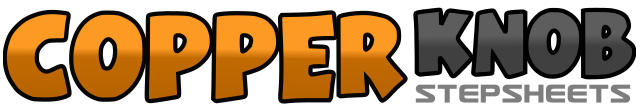 .......Count:82Wall:2Level:High Beginner.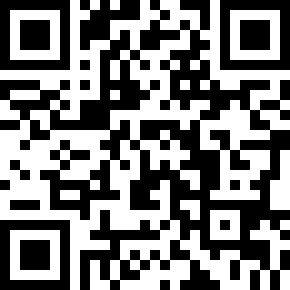 Choreographer:Jennifer Choo Sue Chin (MY) - April 2011Jennifer Choo Sue Chin (MY) - April 2011Jennifer Choo Sue Chin (MY) - April 2011Jennifer Choo Sue Chin (MY) - April 2011Jennifer Choo Sue Chin (MY) - April 2011.Music:Victory (Mike Batt Mix) - BONDVictory (Mike Batt Mix) - BONDVictory (Mike Batt Mix) - BONDVictory (Mike Batt Mix) - BONDVictory (Mike Batt Mix) - BOND........1-2Step RF to R, Step LF behind RF&3&4Close RF next to LF, Dig L heel to diagonal L, Close LF next to RF, Cross RF over LF5-6Step LF to L, Step RF behind LF&7&8Close LF next to RF, Dig R heel to diagonal R, Close RF next to LF, Cross LF over RF1&2¼ turn L stepping RF back, close LF next to RF, step RF back (9:00)3&4¼ turn L step LF to L, close RF next to LF, step LF to L (6:00)5-6Rock RF forward, Recover on LF7&8Step RF back, Close LF next to RF, Step RF forward1-2Step LF to L, Step RF behind LF&3&4Close LF next to RF, Dig R heel to diagonal R, Close RF next to LF, Cross LF over RF5-6Step RF to R, Step LF behind RF&7&8Close RF next to LF, Dig L heel to diagonal L, Close LF next to RF, Cross RF over LF1&2¼ turn R stepping LF back, close RF next to LF, step LF back (9:00)3&4¼ turn R stepping RF to R, close LF next to RF, step RF to R (12:00)5&6½ turn R stepping LF back, close RF next to LF, step LF back (6:00)7-8Rock RF back, Replace on LF9&10Kick RF to diagonal right, step ball of RF next to LF, Cross LF next to RF1&2Step RF diagonal fwd R, Close LF next to RF, Step RF to diagonal fwd R (12:00)3&4Step LF diagonal fwd L, Close RF next to LF, Step LF to diagonal fwd L5&6Step RF diagonal fwd R, Close LF next to RF, Step RF to diagonal fwd R7&8Step LF diagonal fwd L, Close RF next to LF, Step LF to diagonal fwd L1-2Rock RF fwd, Recover on LF3&4½ turn R stepping RF fwd, close LF next to RF, step RF fwd (6:00)5-6Step LF fwd, ½L pivot turn stepping on RF (12:00)7-8Step LF fwd, Point RF to R (prep to turn R)1-4¼R stepping RF fwd, ½R stepping LF back, ¼R stepping RF to R, point LF to L (prep to turn L)5-8¼L stepping LF fwd, ½L stepping RF back, ¼L stepping LF to L, touch RF next to LF (12:00)1-2Point RF to R, ¼R turn closing RF next to LF (3:00)3-4Point LF to L, close LF next to RF5-6Point RF to R, ¼R turn closing RF next to LF (6:00)7-8Point LF to L, Flick LF to L1-4Cross LF over RF, Step back on RF, ¼L stepping LF to L, Step RF fwd (3:00)5-8Cross LF over RF, Step back on RF, ¼L stepping LF to L, Flick RF to R (12:00)1-2Step RF fwd, ½L pivot stepping on LF (6:00)3-4Step RF fwd, ½L pivot stepping on LF (12:00)5-6Step RF to R diag, Step LF to L diag&7-8Step RF back, Cross LF over RF, Touch R toe next to L toe1-4Cross LF over RF, ¼L stepping RF back, ¼L Stepping LF fwd, Touch RF next to LF1-2Rock RF fwd, Recover on LF&3Step RF back, Touch LF in front of RF and lift both arms straight into a V shape (for Victory). If possible, show V on the fingers too on both hands. Triple Victory!